Dada en Manizales el 10 de febrero de 2021.Atentamente,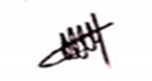 CARLOS MARIO ZULUAGA GIRALDOFuncionario de la Dirección Seccional de Impuestos y Aduanas de ManizalesASPECTOS GENERALES DEL CONTRATO ASPECTOS GENERALES DEL CONTRATO Número Contrato: 63499Fecha de Suscripción: 25-01-2021Contratista: DISTRACOM S.A.Identificación: 811.009.788-8OBJETO: SUMINISTRO DE COMBUSTIBLE POR Y PARA LOS VEHÍCULOS ASIGNADOS PARA EL FUNCIONAMIENTO DE LA DIRECCIÓN DE IMPUESTOS Y ADUANAS DE MANIZALES.OBJETO: SUMINISTRO DE COMBUSTIBLE POR Y PARA LOS VEHÍCULOS ASIGNADOS PARA EL FUNCIONAMIENTO DE LA DIRECCIÓN DE IMPUESTOS Y ADUANAS DE MANIZALES.Plazo de ejecución: El plazo para la ejecución del contrato será hasta el 20 de diciembre de 2021 o hasta el agotamiento de la partida presupuestal, lo primero que ocurra.Fecha de Iniciación: 25-01-2021Fecha de Terminación: 20-12-2021Valor: $5.000.000Periodo evaluado: Enero de 2021Periodo evaluado: Enero de 20212. ESTADO FINANCIERO DEL CONTRATO 2. ESTADO FINANCIERO DEL CONTRATO 3. INFORMACION SOBRE EL AVANCE DEL CONTRATO 3. INFORMACION SOBRE EL AVANCE DEL CONTRATO El suscrito supervisor del contrato manifiesta que el proveedor suministró en el mes de enero el combustible requerido por los vehículos de la UAE-DIAN.Se adjunta a la presente acta los documentos relacionados en la cláusula de forma de pago, necesarios para su registro y pago por parte de la Tesorería de la División de Gestión Administrativa y Financiera de la Dirección de Impuestos y Aduanas de Manizales.Por lo anterior desde la fecha de inicio del contrato, se lleva un avance del 3% de ejecución.El suscrito supervisor del contrato manifiesta que el proveedor suministró en el mes de enero el combustible requerido por los vehículos de la UAE-DIAN.Se adjunta a la presente acta los documentos relacionados en la cláusula de forma de pago, necesarios para su registro y pago por parte de la Tesorería de la División de Gestión Administrativa y Financiera de la Dirección de Impuestos y Aduanas de Manizales.Por lo anterior desde la fecha de inicio del contrato, se lleva un avance del 3% de ejecución.4. NOVEDADES O SITUACIONES ANORMALES PRESENTADAS DURANTE EL DESARROLLO DEL       CONTRATO     4. NOVEDADES O SITUACIONES ANORMALES PRESENTADAS DURANTE EL DESARROLLO DEL       CONTRATO     Ninguna.Ninguna.5. LLAMADAS DE ATENCIÓN AL CONTRATISTA5. LLAMADAS DE ATENCIÓN AL CONTRATISTANo se realizaron.No se realizaron.6. RESUMEN DE LAS ACTIVIDADES REALIZADAS POR LA SUPERVISIÓN6. RESUMEN DE LAS ACTIVIDADES REALIZADAS POR LA SUPERVISIÓNSe revisan los suministros de combustible realizados. Se expide el cumplido y se tramita la cuenta de cobro ante la División de Gestión Administrativa y Financiera.Se revisa el pago de seguridad social.Se solicita la publicación de los documentos en la Tienda Virtual del Estado Colombiano.Se revisan los suministros de combustible realizados. Se expide el cumplido y se tramita la cuenta de cobro ante la División de Gestión Administrativa y Financiera.Se revisa el pago de seguridad social.Se solicita la publicación de los documentos en la Tienda Virtual del Estado Colombiano.7. ACTAS SUSCRITAS CON EL CONTRATISTA7. ACTAS SUSCRITAS CON EL CONTRATISTAN.A.N.A.8. CUMPLIMIENTO DEL PAGO DE APORTES PARAFISCALES, RIESGOS LABORALES8. CUMPLIMIENTO DEL PAGO DE APORTES PARAFISCALES, RIESGOS LABORALESSe adjunta referencia de pago Planilla No. 9415350383 fecha de pago 25 de enero de 2021, correspondiente al aporte de salud enero de 2021 y pensión del mes de diciembre de 2020, y certificado de revisor fiscal del 27 de enero de 2021.Se adjunta referencia de pago Planilla No. 9415350383 fecha de pago 25 de enero de 2021, correspondiente al aporte de salud enero de 2021 y pensión del mes de diciembre de 2020, y certificado de revisor fiscal del 27 de enero de 2021.9. ACTIVIDADES DE TRATAMIENTO Y MONITOREO A LA MATRIZ DE RIESGOS DEL CONTRATONo se realizaron actividades por no ser requerido.10. CUENTA BANCARIA. BANCO BILBAO VIZCAYA ARGENTARIA COLOMBIA S.A. (BBVA) – CORRIENTE - 559106273